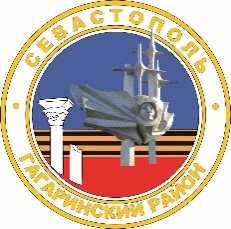 МЕСТНАЯ АДМИНИСТРАЦИЯ  ВНУТРИГОРОДСКОГО МУНИЦИПАЛЬНОГО ОБРАЗОВАНИЯГОРОДА СЕВАСТОПОЛЯ ГАГАРИНСКИЙ МУНИЦИПАЛЬНЫЙ ОКРУГПОСТАНОВЛЕНИЕ«26» ноября 2021 г.								№ 74 - ПМАО присвоении квалификационных категорий спортивным судьям «спортивный судья третьей категории» и «спортивный судья второй категории» 	В соответствии с Законами города Севастополя от 20 июля 2007 г.                      № 166-ЗС «О физической культуре и спорте в городе Севастополе»,                                от 30 декабря 2014 г. № 102-ЗС «О местном самоуправлении в городе Севастополе», Положением о спортивных судьях, утвержденным приказом Министерства спорта Российской Федерации от 28 февраля 2017 г. № 134, Квалификационными требованиями для присвоения квалификационных категорий спортивных судей по соответствующим видам спорта, на основании представленных документов, руководствуясь протоколом «Комиссии местной администрации внутригородского муниципального образования города Севастополя Гагаринский муниципальный округ по присвоению спортивных разрядов «второй спортивный разряд» и «третий спортивный разряд» и квалификационных категорий спортивных судей «спортивный судья третьей категории» и «спортивный судья второй категории»» от 26 ноября 2021 г.             № 2, местная администрация внутригородского муниципального образования города Севастополя Гагаринский муниципальный округ постановляет:Присвоить квалификационную категорию спортивного судьи «спортивный судья третьей категории» по видам спорта согласно                 приложению № 1 к настоящему постановлению.Присвоить квалификационную категорию спортивного судьи «спортивный судья второй категории» по видам спорта согласно            приложению № 2 к настоящему постановлению.Настоящее постановление вступает в силу с момента его официального обнародования.Контроль за выполнением настоящего постановления возложить на первого заместителя Главы местной администрации внутригородского муниципального образования города Севастополя Гагаринский муниципальный округ (Ю.В. Иванченко).Глава внутригородского муниципального образования,исполняющий полномочия председателя Совета,Глава местной администрации						А.Ю. ЯрусовПриложение № 1 к постановлениюместной администрациивнутригородского муниципальногообразования города СевастополяГагаринский муниципальный округ от «26» ноября 2021 года № 74-ПМАСписок лиц, которым присвоена квалификационная категория спортивного судьи «спортивный судья третьей категории» по видам спортаГлава внутригородского муниципального образования,исполняющий полномочия председателя Совета,Глава местной администрации						А.Ю. ЯрусовПриложение № 2 к постановлениюместной администрациивнутригородского муниципальногообразования города СевастополяГагаринский муниципальный округ от «26» ноября 2021 года № 74-ПМАСписок лиц, которым присвоена квалификационная категория спортивного судьи «спортивный судья второй категории» по видам спортаГлава внутригородского муниципального образования,исполняющий полномочия председателя Совета,Глава местной администрации						А.Ю. ЯрусовПОДГОТОВЛЕНОНачальник отдела по исполнению полномочий местной администрации_______________В.В. Конохов«_____»_____________ 2021СОГЛАСОВАНОПервый заместитель главы местной администрации__________Ю.В. Иванченко«_____»_____________ 2021Главный специалистместной администрации_____________И.В. Кензина«_____»_____________ 2021Постановление направлено:Отдел по исполнению полномочийместной администрации                             - 1Главный специалист местной администрации (Ратнер Г.А.)      - 1ИТОГО:                                                       - 2Конохов В.В.Постановление направлено:Отдел по исполнению полномочийместной администрации                             - 1Главный специалист местной администрации (Ратнер Г.А.)      - 1ИТОГО:                                                       - 2Конохов В.В.№ п/пФамилия, Имя, ОтчествоВид спортаПримечаниеПримечание1.Зотова Анастасия ДенисовнаБадминтонБадминтонприсвоить с 26.11.2021присвоить с 26.11.20212.Товстоляк Вячеслав ГеннадиевичБадминтонБадминтонприсвоить с 26.11.2021присвоить с 26.11.20213.Наумова Елизавета МаксимовнаБадминтонБадминтонприсвоить с 26.11.2021присвоить с 26.11.20214.Заводяник Анна ЮрьевнаБадминтонБадминтонприсвоить с 26.11.2021присвоить с 26.11.2021№ п/пФамилия, Имя, ОтчествоВид спортаПримечание1.Чупахин Сергей АлександровичБадминтонприсвоить с 26.11.2021